Publicado en Madrid el 22/07/2019 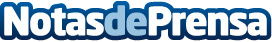 Las irritaciones de los más pequeños tienen los días contados con Cicastela de MustelaHasta los tres años, la piel de los bebés es más frágil y vulnerable. Por ese motivo, se puede irritar con facilidad llegando a aparecer las temidas rojecesDatos de contacto:Redacción91 411 58 68Nota de prensa publicada en: https://www.notasdeprensa.es/las-irritaciones-de-los-mas-pequenos-tienen Categorias: Nacional Medicina Industria Farmacéutica Infantil Consumo http://www.notasdeprensa.es